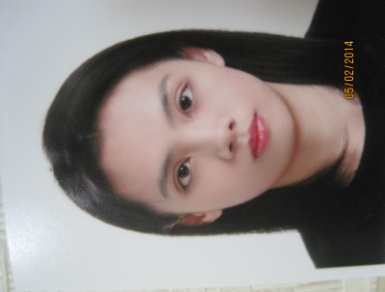 이름케롤라인 디아젠영문Caroline Diazen주민번호861009-6101790나이29휴대폰010-2240-7025E-mail Addressrhaven1009@yahoo.com주소 서울시 서대문구 부가좌2동 295-21/ 마곡역에 이사할겁니다.서울시 서대문구 부가좌2동 295-21/ 마곡역에 이사할겁니다.서울시 서대문구 부가좌2동 295-21/ 마곡역에 이사할겁니다.Objective:To obtain an English Teacher position where I may employ my knowledge of the English language along with pertinent resourcefulness to truly make a difference in young children’s academic lifeLooking for an English Teacher position utilizing my English language skills and classroom management abilities in order to provide a conducive learning environment학력사항(최종학력: 대학교(4년)- 졸업학력사항(최종학력: 대학교(4년)- 졸업학력사항(최종학력: 대학교(4년)- 졸업학력사항(최종학력: 대학교(4년)- 졸업재학기간학교명 및 전공구분2003년 - 2007년University of Baguio Major: Bachelor of Science in Nursing(BSN)졸업1999년 - 2003년Baguio City National 고등학교졸업경력경력경력경력기간활동내용활동구분기관 및 장소2007년 ~ 2009년A-Plus English Language School영어강사(Full-Time)Baguio City2009년 ~ 2010년Baguio English Special Tutorial영어강사(Full-Time)Baguio City2014년01월-2014년7월어린이집/유치원영어 강사(Part-time)Seoul/IlsanRelevant Experience: I taught phonics, story telling, brainstorming, games/ activities, song and chants, english communication enhancement for kindergarten students.As classroom teacher, built rapport with students from a wide range of cultural backgrounds.Created trusting atmosphere through sensitivity to students' strengths, weaknesses, and personal learning styles.Engaged students through humor and activities designed for maximum interaction in large and small groups.Developed curriculum that was appropriate to students' learning abilities and reflected their needs and interests.Create an entertaining way of learning and encourage students to apply it on their daily lives.